                                                                                                                                 “Azərbaycan Xəzər Dəniz Gəmiçiliyi”			                       			 	Qapalı Səhmdar Cəmiyyətinin 					       			“ 01 ”  Dekabr 2016-cı il tarixli		“216” nömrəli əmri ilə təsdiq edilmişdir.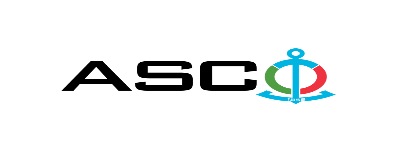 “Azərbaycan Xəzər Dəniz Gəmiçiliyi” Qapalı Səhmdar Cəmiyyəti “Dənizçi” MTK-nın 1-ci mərtəbəsi uşaq bağçası olmaqla yüksək mərtəbəli yaşayış binalarında su ilə yanğınsöndürmə sistemin quraşdırılmasının satalınması məqsədilə açıq müsabiqə elan edir:Müsabiqə №AM059/2021(İddiaçı iştirakçının blankında)AÇIQ MÜSABİQƏDƏ İŞTİRAK ETMƏK ÜÇÜN MÜRACİƏT MƏKTUBU___________ şəhəri                                                                         “__”_______20_-ci il___________№           							                                                                                          ASCO-nun Satınalmalar Komitəsinin Sədricənab C.Mahmudluya,Hazırkı məktubla [iddiaçı podratçının tam adı göstərilir] (nin,nun,nın) ASCO tərəfindən “__________”ın satın alınması ilə əlaqədar elan edilmiş [iddiaçı tərəfindən müsabiqənin nömrəsi daxil edilməlidir]nömrəli açıq  müsabiqədə iştirak niyyətini təsdiq edirik.Eyni zamanda [iddiaçı podratçının tam adı göstərilir] ilə münasibətdə hər hansı ləğv etmə və ya müflislik prosedurunun aparılmadığını, fəaliyyətinin dayandırılmadığını və sözügedən satınalma müsabiqəsində iştirakını qeyri-mümkün edəcək hər hansı bir halın mövcud olmadığını təsdiq edirik. Əlavə olaraq, təminat veririk ki, [iddiaçı podratçının tam adı göstərilir] ASCO-ya aidiyyəti olan şəxs deyildir.Tərəfimizdən təqdim edilən sənədlər və digər məsələlərlə bağlı yaranmış suallarınızı operativ cavablandırmaq üçün əlaqə:Əlaqələndirici şəxs: Əlaqələndirici şəxsin vəzifəsi: Telefon nömrəsi: E-mail: Qoşma: İştirak haqqının ödənilməsi haqqında bank sənədinin əsli – __ vərəq.________________________________                                   _______________________                   (səlahiyyətli şəxsin A.A.S)                                                                                                        (səlahiyyətli şəxsin imzası)_________________________________                                                                  (səlahiyyətli şəxsin vəzifəsi)                                                M.Y.                                    İŞLƏRİN SİYAHISI (material daxil):Texniki suallarla bağlıCavid Eminov, Əsaslı tikinti və təmir şöbəsinin mühəndisiTel: +99450 2740251E-mail: cavid.eminov@asco.azTexniki suallarla bağlıElçin Bayramov, Keyfiyyət, sağlamlıq, əməyin təhlükəsizliyi və ətraf mühitinmühafizəsi departamentinin Aparıcı mühəndisi (Yanğın təhlükəsizliyi üzrə)Tel: +99451 250 82 30E-mail: elchin.bayramov@asco.az    Müsabiqədə qalib elan olunan iddiaçı şirkət ilə satınalma müqaviləsi bağlanmamışdan öncə ASCO-nun Satınalmalar qaydalarına uyğun olaraq iddiaçının yoxlanılması həyata keçirilir.    Həmin şirkət bu linkə http://asco.az/sirket/satinalmalar/podratcilarin-elektron-muraciet-formasi/ keçid alıb xüsusi formanı doldurmalı və ya aşağıdakı sənədləri təqdim etməlidir:Şirkətin nizamnaməsi (bütün dəyişikliklər və əlavələrlə birlikdə)Kommersiya hüquqi şəxslərin reyestrindən çıxarışı (son 1 ay ərzində verilmiş)Təsisçi hüquqi şəxs olduqda, onun təsisçisi haqqında məlumatVÖEN ŞəhadətnaməsiAudit olunmuş mühasibat uçotu balansı və ya vergi bəyannaməsi (vergi qoyma sistemindən asılı olaraq)/vergi orqanlarından vergi borcunun olmaması haqqında arayışQanuni təmsilçinin şəxsiyyət vəsiqəsiMüəssisənin müvafiq xidmətlərin göstərilməsi/işlərin görülməsi üçün lazımi lisenziyaları (əgər varsa)Qeyd olunan sənədləri təqdim etməyən və ya yoxlamanın nəticəsinə uyğun olaraq müsbət qiymətləndirilməyən şirkətlərlə müqavilə bağlanılmır və müsabiqədən kənarlaşdırılır. Müsabiqədə iştirak etmək üçün təqdim edilməli sənədlər:Müsabiqədə iştirak haqqında müraciət (nümunə əlavə olunur);İştirak haqqının ödənilməsi barədə bank sənədi;Müsabiqə təklifi; Malgöndərənin son bir ildəki (əgər daha az müddət fəaliyyət göstərirsə, bütün fəaliyyət dövründəki) maliyyə vəziyyəti barədə bank sənədi;Azərbaycan Respublikasında vergilərə və digər icbari ödənişlərə dair yerinə yetirilməsi vaxtı keçmiş öhdəliklərin, habelə son bir il ərzində (fəaliyyətini dayandırdığı müddət nəzərə alınmadan) vergi ödəyicisinin Azərbaycan Respublikasının Vergi Məcəlləsi ilə müəyyən edilmiş vəzifələrinin yerinə yetirilməməsi hallarının mövcud olmaması barədə müvafiq vergi orqanlarından arayış.İlkin mərhələdə müsabiqədə iştirak haqqında müraciət (imzalanmış və möhürlənmiş) və iştirak haqqının ödənilməsi barədə bank sənədi (müsabiqə təklifi istisna olmaqla) ən geci  17 Sentyabr 2021-ci il, Bakı vaxtı ilə saat 17:00-a qədər Azərbaycan, rus və ya ingilis dillərində “Azərbaycan Xəzər Dəniz Gəmiçiliyi” Qapalı Səhmdar Cəmiyyətinin ( “ASCO” və ya “Satınalan təşkilat”) yerləşdiyi ünvana və ya Əlaqələndirici Şəxsin elektron poçtuna göndərilməlidir, digər sənədlər isə müsabiqə təklifi zərfinin içərisində təqdim edilməlidir.   Satın alınması nəzərdə tutulan mal, iş və xidmətlərin siyahısı (təsviri) əlavə olunur.İştirak haqqının məbləği və Əsas Şərtlər Toplusunun əldə edilməsi:Müsabiqədə iştirak etmək istəyən iddiaçılar aşağıda qeyd olunmuş məbləğdə iştirak haqqını ASCO-nun bank hesabına ödəyib (ödəniş tapşırığında müsabiqə keçirən təşkilatın adı, müsabiqənin predmeti dəqiq göstərilməlidir), ödənişi təsdiq edən sənədi birinci bölmədə müəyyən olunmuş vaxtdan gec olmayaraq ASCO-ya təqdim etməlidir. Bu tələbləri yerinə yetirən iddiaçılar satınalma predmeti üzrə Əsas Şərtlər Toplusunu elektron və ya çap formasında əlaqələndirici şəxsdən elanın IV bölməsində göstərilən tarixədək həftənin istənilən iş günü saat 08:00-dan 17:00-a kimi ala bilərlər.İştirak haqqının məbləği (ƏDV-siz): 100 azn.Iştirak haqqı manat və ya ekvivalent məbləğdə ABŞ dolları və AVRO ilə ödənilə bilər.  Hesab nömrəsi: İştirak haqqı ASCO tərəfindən müsabiqənin ləğv edilməsi halı istisna olmaqla, heç bir halda geri qaytarılmır.Müsabiqə təklifinin təminatı :Müsabiqə təklifi üçün təklifin qiymətinin azı 1 (bir) %-i həcmində bank təminatı (bank qarantiyası) tələb olunur. Bank qarantiyasının forması Əsas Şərtlər Toplusunda göstəriləcəkdir. Bank qarantiyalarının əsli müsabiqə zərfində müsabiqə təklifi ilə birlikdə təqdim edilməlidir. Əks təqdirdə Satınalan Təşkilat belə təklifi rədd etmək hüququnu özündə saxlayır. Qarantiyanı vermiş maliyyə təşkilatı Azərbaycan Respublikasında və/və ya beynəlxalq maliyyə əməliyyatlarında qəbul edilən olmalıdır. Satınalan təşkilat etibarlı hesab edilməyən bank qarantiyaları qəbul etməmək hüququnu özündə saxlayır.Satınalma müsabiqəsində iştirak etmək istəyən şəxslər digər növ təminat (akkreditiv, qiymətli kağızlar, satınalan təşkilatın müsabiqəyə dəvət sənədlərində göstərilmiş xüsusi hesabına  pul vəsaitinin köçürülməsi, depozitlər və digər maliyyə aktivləri) təqdim etmək istədikdə, təminat növünün mümkünlüyü barədə Əlaqələndirici Şəxs vasitəsilə əvvəlcədən ASCO-ya sorğu verməlidir və razılıq əldə etməlidir. Müqavilənin yerinə yetirilməsi təminatı satınalma müqaviləsinin qiymətinin 5 (beş) %-i məbləğində tələb olunur.Müsabiqə təklifinin təqdim edilməsinin son tarixi və vaxtı:Müsabiqədə iştirak haqqında müraciəti və iştirak haqqının ödənilməsi barədə bank sənədini birinci bölmədə qeyd olunan vaxta qədər təqdim etmiş iştirakçılar, öz müsabiqə təkliflərini bağlı zərfdə (1 əsli və 1 surəti olmaqla) 27 Sentyabr 2021-ci il, Bakı vaxtı ilə saat 17:00-a qədər ASCO-ya təqdim etməlidirlər.Göstərilən tarixdən və vaxtdan sonra təqdim olunan təklif zərfləri açılmadan geri qaytarılacaqdır.Satınalan təşkilatın ünvanı:Azərbaycan Respublikası, Bakı şəhəri, AZ1029 (indeks), Bakı şəhəri Neftçilər prospekti 2 ASCO-nun Satınalmalar Komitəsi.Əlaqələndirici şəxs:Vüqar CəlilovASCO-nun Satınalmalar Departameninin aparıcı mütəxəssisiTelefon nömrəsi: +99451 229 62 79Elektron ünvan: vuqar.calilov@asco.az, tender@asco.azTexniki suallarla bağlıCavid Eminov, Əsaslı tikinti və təmir şöbəsinin mühəndisiTel: +99450 2740251E-mail: cavid.eminov@asco.azTexniki suallarla bağlıElçin Bayramov, Keyfiyyət, sağlamlıq, əməyin təhlükəsizliyi və ətraf mühitin mühafizəsi departamentinin Aparıcı mühəndisi (Yanğın təhlükəsizliyi üzrə)Tel: +99451 250 82 30E-mail: elchin.bayramov@asco.azHüquqi məsələlər üzrə:Telefon nömrəsi: +994 12 4043700 (daxili: 1262)Elektron ünvan: tender@asco.az Müsabiqə təklif zərflərinin açılışı tarixi, vaxtı və yeri:Zərflərin açılışı 28 Sentyabr 2021-ci il tarixdə, Bakı vaxtı ilə saat 15:00-da  elanın V bölməsində göstərilmiş ünvanda baş tutacaqdır. Zərflərin açılışında iştirak etmək istəyən şəxslər iştirak səlahiyyətlərini təsdiq edən sənədi (iştirakçı hüquqi və ya fiziki şəxs tərəfindən verilmiş müvafiq etibarnamə) və şəxsiyyət vəsiqələrini müsabiqənin baş tutacağı tarixdən ən azı yarım saat qabaq Satınalan Təşkilata təqdim etməlidirlər.Müsabiqənin qalibi haqqında məlumat:Müsabiqə qalibi haqqında məlumat ASCO-nun rəsmi veb-səhifəsinin “Elanlar” bölməsində yerləşdiriləcəkdir.Müsabiqənin digər şərtləri:“AXDG” QSC-nin  “Dənizçi” MTK-nın 1-ci mərtəbəsi uşaq bağçası olmaqla yüksək mərtəbəli yaşayış binalarından su ilə yanğınsöndürmə sistemin qurulması işlərinə (material daxil )nəzərdə tutulan texniki tələblər və iş həcmi:Binaların yanğınsöndürmə sisteminin qurulması işlərinin aparılması zamanı Layihə sənədlərinin tələblərinə əməl olunmalıdır. İstifadə olunan materialların keyfiyyət serfikatı təqdim olunmalıdır.işlərinin təhvili müddəti göstərilməlidir.Tikinti işlərinin aparılması üçün  lisenziya(yanğınsöndürmə sisteminin qurulması) təqdim edilməlidir.İşlərin yerinə yetirilməsi üçün müəssisənin sınaq və təmir sahələri, texniki imkanları  və təcrübələri təqdim edilməlidir.Tikinti təşkilatının işçilərinin iş həcimlərində göstərilən işlərə uyğun serfikatları olmalıdır.Tikinti təşkilatının rəsmi işçilərinin siyahısı və müqaviləsi olmalıdır.İxtisaslaşmış təşkilatın iş təcrübəsi minimum 3 il olmalıdır və görülən işlərin müqavilələri göstərilməlidir.Tikinti işləri aparan zaman təhlükəsizlik qaydalarını “AXDG” QSC-nin tələbləri və tikinti norma qaydalarına uyğun yerinə yetirilməsi.S/sİşlərin adıÖlçü vahidiMiqdarı1DAXİLİ YANĞINSÖNDÜRMƏ  SİSTEMİ1.1Polad elektrik qaynaqlı düz tikişli boruların quraşdırılması ∅57х3,0   - ГОСТ 10704-91 (material daxil)metr3471.2Polad elektrik qaynaqlı düz tikişli boruların quraşdırılması 76x3 - ГОСТ 10704-91 (material daxil)metr1941.3Elektrik qaynaqlı tikişsiz polad borular üçün fitinqlərin quraşdırılması,  QOST 10704-91 (material daxil)%151.4Boru xətlərinin təmizlənməsi və korroziyaya qarşı boyanması (ГОСТ 10503-71, boz ral 7045) (material daxil)m21441.5Boru xətlərinin yağlı boya ilə iki qat boyanması (ГОСТ 10503-71, qırmızı ral 3024) (material daxil)m21441.6Polad siyirtmənin quraşdırılması tip 30c41нж  ∅57х3,0  (material daxil)ədəd151.7Yanğın kranı 20 metr yanğın şlanqı  və 16 mm lülə  ilə birlikdə quraşdırılması Yanğın şlanqların növü: Azı РПК (В) - T binanın daxilindəki yanğın kranları üçün), РПК (H) - T binanın xaricindəki yanğın kranları üçün),   azı 1,0 Мpa (МПа).  . Standartlar:   BS EN 6391; ГОСТ Р 51049-2019 Lülələr: ГОСТ 53331-2009, BS EN-15182   Lülə düz və şırnaqlı suyun verilməsi üçün olmalıdır. Lülə bağlayıcı mexanizlə (boqdan qaykası ilə) təchiz olunmalıdır.  "Б" tipli РСK-50.     Yanğın şlanqın diametri Ø51mm  (material daxil). Yanğın şlanqı boqdan başlıqları ilə təchiz olunmalıdır.dəst971.8Yanğın şkafının quraşdırılması  230х650х840mm(h) materialı metal və ya plastik. Şkafın qapısı kilid mexanizmlə təchiz olunmalıdır (material daxil)ədəd971.10Diafraqma X1BH1OT markalı paslanmayan poladdan  Ø32x2.2 mm (material daxil)ədəd201.11Diafraqma X1BH1OT markalı paslanmayan poladdan  Ø40x2.5 mm (material daxil)ədəd40Qeyd: 1.3 bəndi üzrə qeyd olunan 15% bu bölmədə  metal borularının quraşdırılması xidmətinin ümumi dəyərinə nisbətən hesablanmalıdır2   Zirzəmi Avtomatik sprinkler sistemləri2.1Polad elektrik qaynaqlı düztikişli boruların quraşdırılması Ø32x2.2 - ГОСТ 10704-91 (material daxil)metr16642.2Polad elektrik qaynaqlı düztikişli boruların quraşdırılması Ø40x2.5 - ГОСТ 10704-91 (material daxil)metr7522.3Polad elektrik qaynaqlı düztikişli boruların quraşdırılması Ø48x2.5 - ГОСТ 10704-91 (material daxil)metr2642.4Polad elektrik qaynaqlı düztikişli boruların quraşdırılması   ∅57х3,0  - ГОСТ 10704-91 (material daxil)metr162.5Polad elektrik qaynaqlı düztikişli boruların quraşdırılması Ø89x3 - ГОСТ 10704-91 (material daxil)metr162.6Polad elektrik qaynaqlı düztikişli boruların quraşdırılması Ø108x4 - ГОСТ 10704-91 (material daxil)metr6402.7Polad elektrik qaynaqlı düztikişli boruların quraşdırılması Ø159x4.5 - ГОСТ 10704-91 (material daxil)metr202.8Elektrik qaynaqlı tikişsiz polad borular üçün fitinqlərin quraşdırılması,  QOST 10704-91 (material daxil)%152.9Boru xətlərinin təmizlənməsi və karroziyaya qarşı boyanması (ГОСТ 10503-71,boz ral 7045) (material daxil)m28242.10Boru xətlərinin yağlı boya ilə iki qat boyanması (ГОСТ 10503-71, qırmızı ral 3024) (material daxil)m28242.11Polad siyirtmənin quraşdırılması tip 3030ч41бр - DN80 (material daxil)ədəd42.12Əks klapanın quraşdırılması - DN80 (material daxil)ədəd22.13Metal kilidli sprinkler başliqlarinın quraşdırılması ∅12mm (material daxil)ədəd9362.14Axın sensorunun quraşdırılması (Flow switch) (material daxil)ədəd42.15Drenaj Klapanın quraşdırılması  - DN50mm (material daxil)ədəd4Qeyd: 2.8 bəndi üzrə qeyd olunan 15% bu bölmədə  metal borularının quraşdırılması xidmətinin ümumi dəyərinə nisbətən hesablanmalıdır3ZİRZEMİ DAXİLİ YANĞINSÖNDÜRMƏ SU KƏMƏRİ S23.1Polad elektrikqaynaqlı düztikişli boruların quraşdırılması Ø76x3 - ГОСТ 10704-90 (material daxil)metr2323.2Polad elektrikqaynaqlı düztikişli boruların quraşdırılması Ø89x3 - ГОСТ 10704-91(material daxil)metr483.3Polad elektrikqaynaqlı düztikişli boruların quraşdırılması Ø108x4 - ГОСТ 10704-91(material daxil)metr123.4Elektrik qaynaqlı tikişsiz polad borular üçün fitinqlər,  QOST 10704-91(material daxil)%153.5Boru xətlərinin təmizlənməsi və korroziyaya qarşı boyanması(antipas boya) (ГОСТ 10503-71,boz ral 7045) (material daxil)m2983.6Boru xətlərinin yağlı boya ilə iki qat boyanması (ГОСТ 10503-71, qırmızı ral 3024) (material daxil)m2983.7Polad siyirtmənin quraşdırılması tip 30c41нж  Ø80 - ГОСТ  8437-75 (material daxil)ədəd43.8Əks klapanın quraşdırılması tip 19ч21бр Ø80 - ГОСТ  8437-75 (material daxil)ədəd23.9Yanğın kranı 20 metr yanğın şlanqı  və 16 mm lülə  ilə birlikdə quraşdırılması Yanğın şlanqların növü: Azı РПК (В) - T binanın daxilindəki yanğın kranları üçün), РПК (H) - T binanın xaricindəki yanğın kranları üçün),   azı 1,0 Мpa (МПа).  . Standartlar:   BS EN 6391; ГОСТ Р 51049-2019 Lülələr: ГОСТ 53331-2009, BS EN-15182   Lülə düz və şırnaqlı suyun verilməsi üçün olmalıdır. Lülə bağlayıcı mexanizlə (boqdan qaykası ilə) təchiz olunmalıdır.  "Б" tipli РСK-50.     Yanğın şlanqın diametri Ø51mm  (material daxil). Yanğın şlanqı boqdan başlıqları ilə təchiz olunmalıdır.ədəd163.10Yanğın şkafının quraşdırılması ölç.250x750x1500mm(h)materialı metal və ya plastik. Şkafın qapısı kilid mexanizmlə təchiz olunmalıdır(material daxil)ədəd83.11Itfaiye Dolum Vanasinın quraşdırılması(material daxil)ədəd4Qeyd: 3.4 bəndi üzrə qeyd olunan 15% bu bölmədə  metal borularının quraşdırılması xidmətinin ümumi dəyərinə nisbətən hesablanmalıdır4NASOSXANA4.1Yanğın nasoslarının quraşdırılması  Q=150m³/saat, H=90m, N=30+30kW, Jokey nasosu  NG 7/18A, N=2,2kW (1 əsas, 1 ehtiyat, 1 Jokey Nasos İdarəetmə Paneli ilə bir yerdə) (material daxil)   dəst14.2Drenaj nasosunun quraşdırılması Wilo-Drain TM 32/8 Q=3m³/saat, H=8m, N=0,45kW(material daxil)ədəd14.3Nəzarət-siqnal klapanın quraşdırılması - DN150 (material daxil)ədəd14.4Polad siyirtmənin quraşdırılması  - DN200(material daxil)ədəd24.5Polad siyirtmənin quraşdırılması  - DN150 (material daxil)ədəd24.6Polad siyirtmənin quraşdırılması  - DN100 (material daxil)ədəd14.7Polad siyirtmənin quraşdırılması  - DN65 (material daxil)ədəd14.8Polad elektrikqaynaqlı düztikişli boruların quraşdırılması Ø219x4.5 - ГОСТ 10704-91 (material daxil)metr804.9Polad elektrikqaynaqlı düztikişli boruların quraşdırılması Ø159x4.5 - ГОСТ 10704-91 (material daxil)metr104.10Polad elektrikqaynaqlı düztikişli boruların quraşdırılması Ø108x4 - ГОСТ 10704-91 (material daxil)metr104.11Polad elektrikqaynaqlı düztikişli boruların quraşdırılması Ø76x3 - ГОСТ 10704-91 (material daxil)metr104.12Elektrik qaynaqlı tikişsiz polad borular üçün fitinqlər,  QOST 10704-91 (material daxil)%154.13Boru xətlərinin təmizlənməsi və korroziyaya qarşı boyanması (ГОСТ 10503-71,boz ral 7045) (material daxil)m2864.14Boru xətlərinin yağlı boya ilə iki qat boyanması (ГОСТ 10503-71, qırmızı ral 3024) (material daxil)m2864.15Kollektor polad elektrikqaynaqlı düztikişli boruların quraşdırılması ∅325x6mm (material daxil)metr1,54.16Yüksək təzyiqli PVC borunun quraşdırılması   ∅32 (material daxil)metr54.17Ventilin quraşdırılması tip 15б3р  ∅25 (material daxil)ədəd14.18Əks klapanın quraşdırılması  16кч11р   ∅25 (material daxil)ədəd1Qeyd: 4.12 bəndi üzrə qeyd olunan 15% bu bölmədə  metal borularının quraşdırılması xidmətinin ümumi dəyərinə nisbətən hesablanmalıdır